Hamlet Deception Chart Act II				Student Name:Example of a 3.0 score with feedback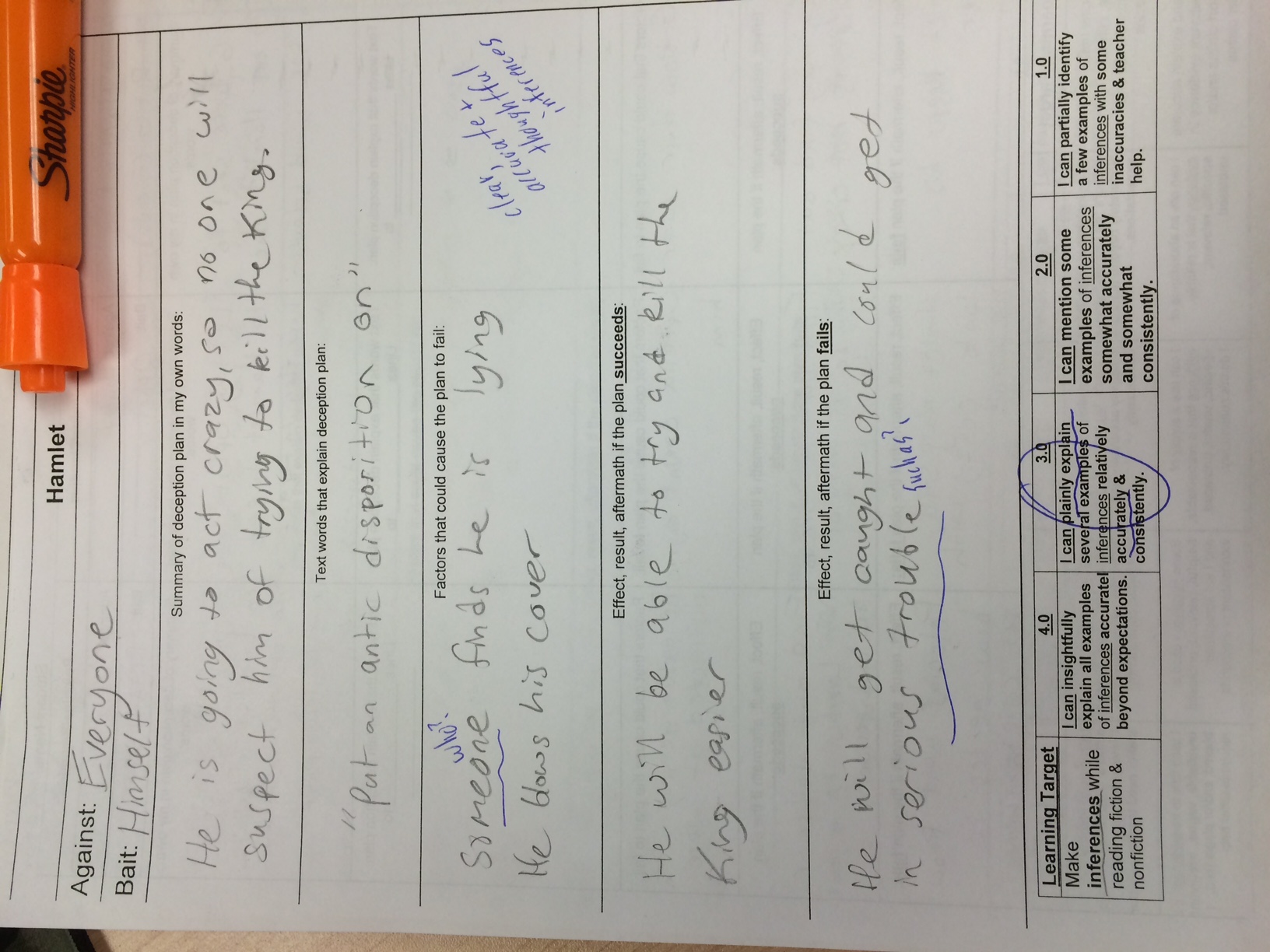 King Claudius and Queen GertrudeKing Claudius and Queen GertrudePolonius/ClaudiusPolonius/ClaudiusPolonius/ClaudiusPolonius/ReynaldoPolonius/ReynaldoAgainst:                 Against:                 Against:Against:Against:Against:Against:Bait:Bait:Bait:Bait:Bait:Bait:Bait:Summary of deception plan in my own words:Summary of deception plan in my own words:Summary of deception plan in my own words:Summary of deception plan in my own words:Summary of deception plan in my own words:Summary of deception plan in my own words:Summary of deception plan in my own words:Text words that explain deception plan:Lines ________________ to __________________Text words that explain deception plan:Lines ________________ to __________________Text words that explain deception plan:Lines _______________ to ________________Text words that explain deception plan:Lines _______________ to ________________Text words that explain deception plan:Lines _______________ to ________________Text words that explain deception plan:Lines ______________ to _______________Text words that explain deception plan:Lines ______________ to _______________Factors that could cause the plan to fail:Factors that could cause the plan to fail:Factors that could cause the plan to fail:Factors that could cause the plan to fail:Factors that could cause the plan to fail:Factors that could cause the plan to fail:Factors that could cause the plan to fail:Effect, result, aftermath if the plan succeeds:Effect, result, aftermath if the plan succeeds:Effect, result, aftermath if the plan succeeds:Effect, result, aftermath if the plan succeeds:Effect, result, aftermath if the plan succeeds:Effect, result, aftermath if the plan succeeds:Effect, result, aftermath if the plan succeeds:Effect, result, aftermath if the plan fails: Effect, result, aftermath if the plan fails: Effect, result, aftermath if the plan fails: Effect, result, aftermath if the plan fails: Effect, result, aftermath if the plan fails: Effect, result, aftermath if the plan fails: Effect, result, aftermath if the plan fails: Learning Target4.04.03.02.02.01.0Comprehend and explain the literal main ideas & details & cite text evidenceI can insightfully explain author’s meaning byciting text evidenceaccurately beyond teacher’s expectations.I can insightfully explain author’s meaning byciting text evidenceaccurately beyond teacher’s expectations.I can plainly explain the author’s meaning by citing text evidencerelatively accurately &consistently.I can just mention the author’s meaning byciting text evidencesomewhat accurately and somewhat consistently.I can just mention the author’s meaning byciting text evidencesomewhat accurately and somewhat consistently.I struggle to identify theauthor’s meaning byciting text evidence.I have some inaccuracies and/or need teacher assistance.Support = Did I use accurate, varied, and relevant evidence to support claims? I can use an abundance of evidence that is reliable, specific, relevant, unbiased & directly proves my claimbeyond teacher expectations. I can use an abundance of evidence that is reliable, specific, relevant, unbiased & directly proves my claimbeyond teacher expectations. I can use a supply of evidence that is respectable, specific, useful, unbiased and supports my claim. I do this consistently for every argument/reason. Some evidence I used is helpful, relevant, unbiased and works to clarify my  claim. I am sometimes inconsistent or inaccurate with my claim evidence.Some evidence I used is helpful, relevant, unbiased and works to clarify my  claim. I am sometimes inconsistent or inaccurate with my claim evidence.I used little to no evidence; it is unreliable, vague, irrelevant, biased, plagiarizedand/or doesn’t directly clarify my claim. I require teacher help to show evidence for arguments.Hamlet Hamlet Hamlet Hamlet Hamlet Hamlet Hamlet Against: Against: Against: Against: Against: Against: Against: Bait: Bait: Bait: Bait: Bait: Bait: Bait: Summary of deception plan in my own words:Summary of deception plan in my own words:Summary of deception plan in my own words:Summary of deception plan in my own words:Summary of deception plan in my own words:Summary of deception plan in my own words:Summary of deception plan in my own words:Text words that explain deception plan:Text words that explain deception plan:Text words that explain deception plan:Text words that explain deception plan:Text words that explain deception plan:Text words that explain deception plan:Text words that explain deception plan:Factors that could cause the plan to fail:Factors that could cause the plan to fail:Factors that could cause the plan to fail:Factors that could cause the plan to fail:Factors that could cause the plan to fail:Factors that could cause the plan to fail:Factors that could cause the plan to fail:Effect, result, aftermath if the plan succeeds:Effect, result, aftermath if the plan succeeds:Effect, result, aftermath if the plan succeeds:Effect, result, aftermath if the plan succeeds:Effect, result, aftermath if the plan succeeds:Effect, result, aftermath if the plan succeeds:Effect, result, aftermath if the plan succeeds:Effect, result, aftermath if the plan fails: Effect, result, aftermath if the plan fails: Effect, result, aftermath if the plan fails: Effect, result, aftermath if the plan fails: Effect, result, aftermath if the plan fails: Effect, result, aftermath if the plan fails: Effect, result, aftermath if the plan fails: Learning Target4.03.02.01.0Make inferences while reading fiction & nonfictionI can insightfully explain all examples of inferences accurately beyond expectations.I can plainly explain several examples ofinferences relatively accurately & consistently.I can mention some examples of inferences somewhat accurately and somewhat consistently.I can partially identify a few examples ofinferences with some inaccuracies & teacher help.